Bosquejo de TitoApertura (1:1-4)La ocasión: La necesidad de un liderazgo adecuado (1:5-9)El problema: Los falsos maestros (1:10-16)La vida cristiana en contraste con los falsos maestros (2:1-3:8)Una vida adecuada según grupos de edad y sexo (2:1-10)Base del evangelio (2:11-14)Mandato resumen (2:15)Una vida adecuada, particularmente con respecto a los extraños (3:1-2)Base del evangelio (3:3-7)Mandato resumen (3:8)El problema replanteado: Los falsos maestros (3:9-11)Exhortación final (3:12-15)¿Preguntas? E-mail: _________________Próxima semana: Panorama de 2 TimoteoPrimera edición en español: 2019Copyright © 2019 por 9Marks para esta versión españolaSeminario Básico—Panorama del N.T.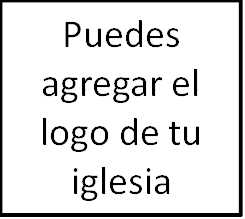 Clase 15: Tito:      Una iglesia centrada en el evangelio«Pero cuando se manifestó la bondad de Dios nuestro Salvador, y su amor para con los hombres, nos salvó, no por obras de justicia que nosotros hubiéramos hecho, sino por su misericordia, por el lavamiento de la regeneración y por la renovación en el Espíritu Santo» – Tito 3:4-5Contexto y estructura«Innovación» en la iglesiaPropósito de la carta (1:5)Estructura de la cartaFrase clave: «El conocimiento de la verdad que es según la piedad» (1:1).Tema #1: Líderes moldeados por el evangelio1:5-9Requisitos de los ancianos:Líderes en sus hogaresIrreprensiblesRelaciones con los demásFirmes en la «palabra fiel»; enfrentándose a quienes se opongan a ellaTema #2: Resistencia de los que rechazan el evangelio1:10-16, 3:9-11Alcance del engaño (trastornando casas enteras)Naturaleza de la falsa doctrinaTema #3: Doctrina saturada del evangelio2:11-15, 3:3-8La gracia: el corazón del evangelioDe qué hemos sido salvos – todos somos como los falsos maestrosLa gracia de Dios nos enseña cómo vivir piadosamenteTema #4: Una vida centrada en el evangelio2:2-10, 3:1-2Aplicaciones especificas para la edad y el géneroUna cultura de relaciones deliberadamente edificantes en la iglesia Testimonio a través del trabajo